                                 “Conociendo nuestro país” Área: Ciencias SocialesDocente: Alan Gabriel AguirreGrado: Sexto Guayacán Y Lapachos                              Contenido: Las sociedades en el tiempoCapacidades a lograr:Reconocer parte de la historia argentina.Caracterizar la provincia de Tierra del Fuego.Día 1Objetivo:Reconocer lo sucedido el 2 de abril de 1982.Tema: “El reclamo de las Islas Malvinas”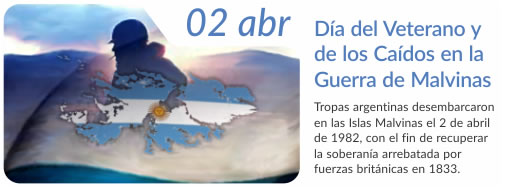 Actividades:1)Investigar sobre lo sucedido el 2 de abril en el año 1982 en la república argentina puedes recurrir a diferentes fuentes como manuales, enciclopedia e internet.2)Responder las siguientes preguntas:a) ¿Qué sucedió en nuestro país el 2 de abril del año 1982?b) ¿Cómo se llamaba el presidente que estaba gobernando la republica argentina en el año 1982?3) Buscar en el diccionario las siguientes palabras:Centinela, soberanía, gobierno y legitima.Día 2Tema: Islas MalvinasObjetivos Fomentar un pensamiento crítico.Realizar pequeños textos narrativos.Actividades:1)Con tus palabras comentar lo que dice o comunica la imagen.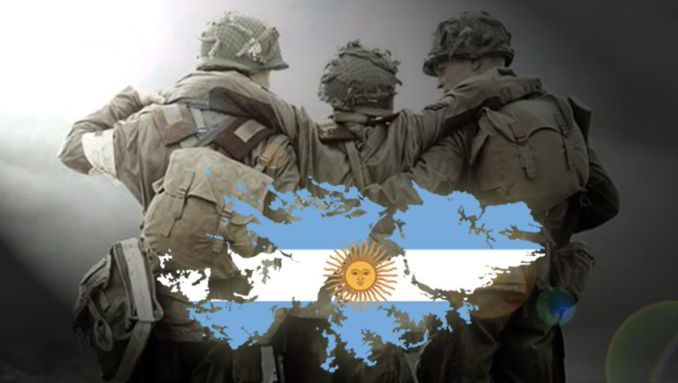 2)Investigar sobre la provincia de Tierra del fuego, podés recurrir a manuales, enciclopedias e internet.Tener en cuenta:Costumbres.Habitantes.EconomíaClima.Reserva.Superficie.Teniendo en cuenta lo investigado realizar un cuadro sinóptico (esquemas de llaves)Día 3.Tema: La provincia de Tierra del FuegoObjetivos:Identificar los aspectos importantes de la provincia de Tierra del fuego.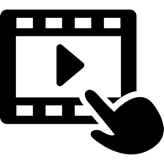 https://www.youtube.com/watch?v=HtTMqCAFeTMActividades:Luego de ver el video responder:Marcar con x lo correctoTierra del fuego es:Un continente  	Un país  	Una provincia	2)Comentar con tus palabras lo que más te gusto del video.3)Responder:a) ¿Cómo es el clima en esa provincia?b) ¿Qué lugares nombre el video?c) ¿Qué reserva natural se encuentra en dicho lugar?d) ¿Dónde se encuentra ubicado la provincia de Tierra del Fuego?4) Realizar un dibujo sobre la fauna del lugar.